Eric ChapinCosave57, Grande rue 83790 PIGNANSTel : +33(0)609.731.310 e-mail : eric.chapin@cosave.fr Site Internet : http://www.cosave.fr/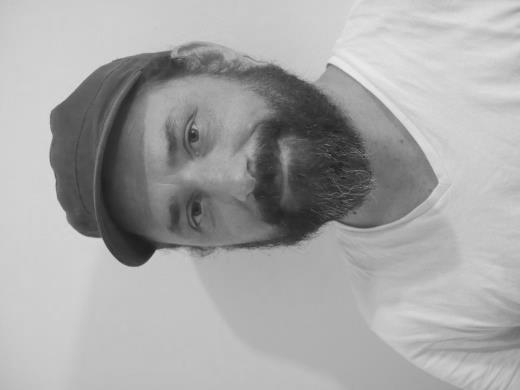 L’injection phytosanitaire contre le charançon rouge du palmier : résultat d’une étude sur la technique d'injection et ses conséquences.Depuis sa détection en 2006, le charançon rouge du palmier est en progression sur le territoire métropolitain. A ce jour, aucune méthode de lutte ne donne pleinement satisfaction. La technique d’injection d’insecticide fait l’objet d’espoirs (surcroit d’efficacité, facilité de mise en œuvre) et soulève des questionnements sur l’évolution des blessures, sa durabilité et son impact environnemental. Pour répondre à ces interrogations et apporter des connaissances supplémentaires, une étude a été conduite par quatre entreprises prestataires indépendantes, sous la coordination de la Sous-direction de la Qualité et de la Protection des Végétaux (DGAL/Ministère de l’Agriculture et l’Alimentation) : un expert technique (Cosave), un centre d’expérimentation (Cetev), un  pépiniériste (Palm Beach) et un laboratoire d’analyse (LDA 66).Dans ce cadre, trois essais ont été conduits : deux essais en milieu urbain (en situations préventive et curative précoce) et un essai en pépinière. Ces essais ont permis (i) d’étudier les teneurs, la distribution, la persistance et la répartition de quatre insecticides (Benzoate d'Emamectine, Imidaclopride, Thiametoxame et BYI2960) injectés et/ou pulvérisés, (ii) d’observer la variabilité des teneurs en Imidaclopride et Benzoate d'Emamectine qu’il pouvait y avoir au sein d’un alignement de palmiers, (iii) d’observer les effets cumulatifs des injections et des pulvérisations, (iiii) d’observer l’efficacité des insecticides et des techniques d’application associées et enfin (iiiii) d’étudier l’importance et l’évolution des blessures et externes après une, deux et/ou trois années d’injection. Cette communication présente les résultats et les conclusions de l’étude.